Зарегистрировано в Минюсте России 21 декабря 2020 г. N 61657МИНИСТЕРСТВО ПРОСВЕЩЕНИЯ РОССИЙСКОЙ ФЕДЕРАЦИИПРИКАЗот 23 ноября 2020 г. N 658ОБ УТВЕРЖДЕНИИФЕДЕРАЛЬНОГО ГОСУДАРСТВЕННОГО ОБРАЗОВАТЕЛЬНОГО СТАНДАРТАСРЕДНЕГО ПРОФЕССИОНАЛЬНОГО ОБРАЗОВАНИЯ ПО СПЕЦИАЛЬНОСТИ54.02.01 ДИЗАЙН (ПО ОТРАСЛЯМ)В соответствии с подпунктом 4.2.30 пункта 4 Положения о Министерстве просвещения Российской Федерации, утвержденного постановлением Правительства Российской Федерации от 28 июля 2018 г. N 884 (Собрание законодательства Российской Федерации, 2018, N 32, ст. 5343), и пунктом 27 Правил разработки, утверждения федеральных государственных образовательных стандартов и внесения в них изменений, утвержденных постановлением Правительства Российской Федерации от 12 апреля 2019 г. N 434 (Собрание законодательства Российской Федерации, 2019, N 16, ст. 1942), приказываю:1. Утвердить прилагаемый федеральный государственный образовательный стандарт среднего профессионального образования по специальности 54.02.01 Дизайн (по отраслям) (далее - стандарт).2. Установить, что:образовательная организация вправе осуществлять в соответствии со стандартом обучение лиц, зачисленных до вступления в силу настоящего приказа, с их согласия;прием на обучение в соответствии с федеральным государственным образовательным стандартом среднего профессионального образования по специальности 54.02.01 Дизайн (по отраслям), утвержденным приказом Министерства образования и науки Российской Федерации от 27 октября 2014 г. N 1391 (зарегистрирован Министерством юстиции Российской Федерации 24 ноября 2014 г., регистрационный N 34861), прекращается 1 сентября 2021 года.МинистрС.С.КРАВЦОВПриложениеУтвержденприказом Министерства просвещенияРоссийской Федерацииот 23 ноября 2020 г. N 658ФЕДЕРАЛЬНЫЙ ГОСУДАРСТВЕННЫЙ ОБРАЗОВАТЕЛЬНЫЙ СТАНДАРТСРЕДНЕГО ПРОФЕССИОНАЛЬНОГО ОБРАЗОВАНИЯ ПО СПЕЦИАЛЬНОСТИ54.02.01 ДИЗАЙН (ПО ОТРАСЛЯМ)I. ОБЩИЕ ПОЛОЖЕНИЯ1.1. Настоящий федеральный государственный образовательный стандарт среднего профессионального образования представляет собой совокупность обязательных требований при реализации образовательных программ среднего профессионального образования - программ подготовки специалистов среднего звена по специальности 54.02.01 Дизайн (по отраслям) (далее соответственно - ФГОС СПО, образовательная программа, специальность).1.2. Получение образования по специальности допускается только в профессиональной образовательной организации или образовательной организации высшего образования (далее вместе - образовательная организация).1.3. Обучение по образовательной программе в образовательной организации осуществляется в очной, очно-заочной формах обучения.1.4. Содержание образования по специальности определяется образовательной программой, разрабатываемой и утверждаемой образовательной организацией самостоятельно в соответствии с ФГОС СПО и с учетом соответствующих примерных основных образовательных программ, включенных в реестр примерных основных образовательных программ (далее - ПООП).1.5. Образовательная организация разрабатывает образовательную программу в соответствии с квалификацией специалиста среднего звена "дизайнер", указанной в Перечне специальностей среднего профессионального образования, утвержденном приказом Министерства образования и науки Российской Федерации от 29 октября 2013 г. N 1199 (зарегистрирован Министерством юстиции Российской Федерации 26 декабря 2013 г., регистрационный N 30861), с изменениями, внесенными приказами Министерства образования и науки Российской Федерации от 14 мая 2014 г. N 518 (зарегистрирован Министерством юстиции Российской Федерации 28 мая 2014 г., регистрационный N 32461), от 18 ноября 2015 г. N 1350 (зарегистрирован Министерством юстиции Российской Федерации 3 декабря 2015 г., регистрационный N 39955), от 25 ноября 2016 г. N 1477 (зарегистрирован Министерством юстиции Российской Федерации 12 декабря 2016 г., регистрационный N 44662) и приказом Министерства просвещения Российской Федерации от 3 декабря 2019 г. N 655 (зарегистрирован Министерством юстиции Российской Федерации 21 февраля 2020 г., регистрационный N 57581).1.6. При разработке образовательной программы образовательная организация формирует требования к результатам ее освоения в виде общих и профессиональных компетенций (далее - компетенции), требования к результатам освоения в части профессиональных компетенций формируются на основе профессиональных стандартов (приложение N 1 к ФГОС СПО).1.7. Области профессиональной деятельности, в которых выпускники, освоившие образовательную программу, могут осуществлять профессиональную деятельность: 10. Архитектура, проектирование, геодезия, топография и дизайн; 11. Средства массовой информации, издательство и полиграфия; 21. Легкая и текстильная промышленность; 33. Сервис, оказание услуг населению (торговля, техническое обслуживание, ремонт, предоставление персональных услуг, услуги гостеприимства, общественное питание и пр.) <1>.--------------------------------<1> Таблица приложения к приказу Министерства труда и социальной защиты Российской Федерации от 29 сентября 2014 г. N 667н "О реестре профессиональных стандартов (перечне видов профессиональной деятельности)" (зарегистрирован Министерством юстиции Российской Федерации 19 ноября 2014 г., регистрационный N 34779) с изменением, внесенным приказом Министерства труда и социальной защиты Российской Федерации от 9 марта 2017 г. N 254н (зарегистрирован Министерством юстиции Российской Федерации 29 марта 2017 г., регистрационный N 46168).1.8. Образовательная программа, реализуемая на базе основного общего образования, разрабатывается образовательной организацией на основе требований федерального государственного образовательного стандарта среднего общего образования и ФГОС СПО с учетом получаемой специальности.1.9. При реализации образовательной программы образовательная организация вправе применять электронное обучение и дистанционные образовательные технологии.При обучении инвалидов и лиц с ограниченными возможностями здоровья электронное обучение и дистанционные образовательные технологии должны предусматривать возможность приема - передачи информации в доступных для них формах.1.10. Реализация образовательной программы осуществляется образовательной организацией как самостоятельно, так и посредством сетевой формы. Образовательная деятельность при освоении образовательной программы или отдельных ее компонентов организуется в форме практической подготовки.1.11. Воспитание обучающихся при освоении ими образовательной программы осуществляется на основе включаемых в образовательные программы рабочей программы воспитания и календарного плана воспитательной работы, разрабатываемых и утверждаемых с учетом включенных в ПООП примерных рабочих программ воспитания и примерных календарных планов воспитательной работы.1.12. Образовательная программа реализуется на государственном языке Российской Федерации, если иное не определено локальным нормативным актом образовательной организации <2>.--------------------------------<2> Статья 14 Федерального закона от 29 декабря 2012 г. N 273-ФЗ "Об образовании в Российской Федерации" (Собрание законодательства Российской Федерации, 2012, N 53, ст. 7598; 2018, N 32, ст. 5110).1.13. Срок получения образования по образовательной программе в очной форме обучения вне зависимости от применяемых образовательных технологий составляет:на базе основного общего образования - 3 года 10 месяцев;на базе среднего общего образования - 2 года 10 месяцев.Срок получения образования по образовательной программе в очно-заочной форме вне зависимости от применяемых образовательных технологий увеличивается по сравнению со сроком получения образования в очной форме обучения:не более чем на 1,5 года при получении образования на базе основного общего образования;не более чем на 1 год при получении образования на базе среднего общего образования.При обучении по индивидуальному учебному плану срок получения образования по образовательной программе вне зависимости от формы обучения составляет не более срока получения образования, установленного для соответствующей формы обучения. При обучении по индивидуальному учебному плану обучающихся инвалидов и лиц с ограниченными возможностями здоровья срок получения образования может быть увеличен не более чем на один год по сравнению со сроком получения образования для соответствующей формы обучения.Конкретный срок получения образования и объем образовательной программы, реализуемый за один учебный год, в очно-заочной форме обучения, по индивидуальному учебному плану, в том числе при ускоренном обучении, определяются образовательной организацией самостоятельно в пределах сроков, установленных настоящим пунктом.II. ТРЕБОВАНИЯ К СТРУКТУРЕ ОБРАЗОВАТЕЛЬНОЙ ПРОГРАММЫ2.1. Структура образовательной программы включает обязательную часть и часть, формируемую участниками образовательных отношений (вариативную часть).Обязательная часть образовательной программы направлена на формирование общих и профессиональных компетенций, предусмотренных главой III ФГОС СПО, и должна составлять не более 70 процентов от общего объема времени, отведенного на ее освоение, без учета объема времени на государственную итоговую аттестацию.Вариативная часть образовательной программы дает возможность расширения основного(-ых) вида(-ов) деятельности, к которой должен быть готов выпускник, освоивший образовательную программу, согласно квалификации, указанной в пункте 1.5 ФГОС СПО (далее - основные виды деятельности), углубления подготовки обучающегося, а также получения дополнительных компетенций, необходимых для обеспечения конкурентоспособности выпускника в соответствии с запросами регионального рынка труда.Конкретное соотношение объемов обязательной части и вариативной части образовательной программы образовательная организация определяет самостоятельно в соответствии с требованиями настоящего пункта, а также с учетом ПООП.2.2. Образовательная программа имеет следующую структуру:общий гуманитарный и социально-экономический цикл;математический и общий естественнонаучный цикл;общепрофессиональный цикл;профессиональный цикл;государственная итоговая аттестация, которая завершается присвоением квалификации специалиста среднего звена, указанной в пункте 1.5 ФГОС СПО.ТаблицаСтруктура и объем образовательной программы2.3. Перечень, содержание, объем и порядок реализации дисциплин (модулей) образовательной программы образовательная организация определяет самостоятельно с учетом ПООП по соответствующей специальности.Для определения объема образовательной программы образовательной организацией может быть применена система зачетных единиц, при этом одна зачетная единица соответствует 32 - 36 академическим часам.2.4. В общем гуманитарном и социально-экономическом, математическом и общем естественнонаучном, общепрофессиональном и профессиональном циклах (далее - учебные циклы) образовательной программы выделяется объем работы обучающихся во взаимодействии с преподавателем по видам учебных занятий (урок, практическое занятие, лабораторное занятие, консультация, лекция, семинар), практики (в профессиональном цикле) и самостоятельной работы обучающихся.На проведение учебных занятий и практик при освоении учебных циклов образовательной программы в очной форме обучения должно быть выделено не менее 70 процентов от объема учебных циклов образовательной программы, предусмотренного таблицей ФГОС СПО, в очно-заочной форме обучения - не менее 25 процентов.В учебные циклы включается промежуточная аттестация обучающихся, которая осуществляется в рамках освоения указанных циклов в соответствии с формой, определяемой образовательной организацией, и фондами оценочных средств, позволяющими оценить достижение запланированных по отдельным дисциплинам (модулям) и практикам результатов обучения.2.5. Обязательная часть общего гуманитарного и социально-экономического цикла образовательной программы должна предусматривать изучение следующих дисциплин: "Основы философии", "История", "Иностранный язык в профессиональной деятельности", "Психология общения", "Физическая культура".Общий объем дисциплины "Физическая культура" не может быть менее 160 академических часов. Для обучающихся инвалидов и лиц с ограниченными возможностями здоровья образовательная организация устанавливает особый порядок освоения дисциплины "Физическая культура" с учетом состояния их здоровья.2.6. Образовательная организация должна предоставлять инвалидам и лицам с ограниченными возможностями здоровья обучение по образовательной программе, учитывающей особенности их психофизического развития, индивидуальные возможности и при необходимости обеспечивающей коррекцию нарушений развития и социальную адаптацию указанных лиц.2.7. Освоение общепрофессионального цикла образовательной программы в очной форме обучения должно предусматривать изучение дисциплины "Безопасность жизнедеятельности" в объеме не менее 68 академических часов, из них на освоение основ военной службы (для юношей) - не менее 35 академических часов от общего объема времени, отведенного на указанную дисциплину.Образовательной программой для подгрупп девушек может быть предусмотрено использование не менее 35 академических часов от общего объема времени дисциплины "Безопасность жизнедеятельности", предусмотренного на изучение основ военной службы, на освоение основ медицинских знаний.2.8. Профессиональный цикл образовательной программы включает профессиональные модули, которые формируются в соответствии с основными видами деятельности, предусмотренными ФГОС СПО.В профессиональный цикл образовательной программы входят следующие виды практик: учебная практика и производственная практика, которые реализуются в форме практической подготовки.Учебная и производственная практики проводятся при освоении обучающимися профессиональных компетенций в рамках профессиональных модулей и реализовываются как в несколько периодов, так и рассредоточенно, чередуясь с теоретическими занятиями в рамках профессиональных модулей.Часть профессионального цикла образовательной программы, выделяемого на проведение практик, определяется образовательной организацией в объеме не менее 25 процентов от профессионального цикла образовательной программы.2.9. Государственная итоговая аттестация проводится в форме защиты выпускной квалификационной работы, которая выполняется в виде дипломной работы (дипломного проекта) и демонстрационного экзамена.III. ТРЕБОВАНИЯ К РЕЗУЛЬТАТАМ ОСВОЕНИЯОБРАЗОВАТЕЛЬНОЙ ПРОГРАММЫ3.1. В результате освоения образовательной программы у выпускника должны быть сформированы общие и профессиональные компетенции.3.2. Выпускник, освоивший образовательную программу, должен обладать следующими общими компетенциями (далее - ОК):ОК 01. Выбирать способы решения задач профессиональной деятельности применительно к различным контекстам;ОК 02. Осуществлять поиск, анализ и интерпретацию информации, необходимой для выполнения задач профессиональной деятельности;ОК 03. Планировать и реализовывать собственное профессиональное и личностное развитие;ОК 04. Работать в коллективе и команде, эффективно взаимодействовать с коллегами, руководством, клиентами;ОК 05. Осуществлять устную и письменную коммуникацию на государственном языке Российской Федерации с учетом особенностей социального и культурного контекста;ОК 06. Проявлять гражданско-патриотическую позицию, демонстрировать осознанное поведение на основе традиционных общечеловеческих ценностей, применять стандарты антикоррупционного поведения;ОК 07. Содействовать сохранению окружающей среды, ресурсосбережению, эффективно действовать в чрезвычайных ситуациях;ОК 08. Использовать средства физической культуры для сохранения и укрепления здоровья в процессе профессиональной деятельности и поддержания необходимого уровня физической подготовленности;ОК 09. Использовать информационные технологии в профессиональной деятельности;ОК 10. Пользоваться профессиональной документацией на государственном и иностранном языках;ОК 11. Использовать знания по финансовой грамотности, планировать предпринимательскую деятельность в профессиональной сфере.3.3. Выпускник, освоивший образовательную программу, должен быть готов к выполнению основных видов деятельности, предусмотренных ФГОС СПО:разработка художественно-конструкторских (дизайнерских) проектов промышленной продукции, предметно-пространственных комплексов:техническое исполнение художественно-конструкторских (дизайнерских) проектов в материале;контроль за изготовлением изделий на производстве в части соответствия их авторскому образцу;организация работы коллектива исполнителей.3.4. Выпускник, освоивший образовательную программу, должен обладать профессиональными компетенциями (далее - ПК), соответствующими основным видам деятельности, указанным в пункте 3.3 ФГОС СПО:3.4.1. Разработка художественно-конструкторских (дизайнерских) проектов промышленной продукции, предметно-пространственных комплексов:ПК 1.1. Разрабатывать техническое задание согласно требованиям заказчика;ПК 1.2. Проводить предпроектный анализ для разработки дизайн-проектов;ПК 1.3. Осуществлять процесс дизайнерского проектирования с применением специализированных компьютерных программ;ПК 1.4. Производить расчеты технико-экономического обоснования предлагаемого проекта;3.4.2. Техническое исполнение художественно-конструкторских (дизайнерских) проектов в материале:ПК 2.1. Разрабатывать технологическую карту изготовления изделия;ПК 2.2. Выполнять технические чертежи;ПК 2.3. Выполнять экспериментальные образцы объекта дизайна или его отдельные элементы в макете или материале в соответствии с техническим заданием (описанием);ПК 2.4. Доводить опытные образцы промышленной продукции до соответствия технической документации;ПК 2.5. Разрабатывать эталон (макет в масштабе) изделия;3.4.3. Контроль за изготовлением изделий на производстве в части соответствия их авторскому образцу:ПК 3.1. Контролировать промышленную продукцию и предметно-пространственные комплексы на предмет соответствия требованиям стандартизации и сертификации;ПК 3.2. Осуществлять авторский надзор за реализацией художественно-конструкторских (дизайнерских) решений при изготовлении и доводке опытных образцов промышленной продукции, воплощении предметно-пространственных комплексов;3.4.4. Организация работы коллектива исполнителей:ПК 4.1. Планировать работу коллектива;ПК 4.2. Составлять конкретные технические задания для реализации дизайн-проекта на основе технологических карт;ПК 4.3. Контролировать сроки и качество выполненных заданий;ПК 4.4. Осуществлять прием и сдачу работы в соответствии с техническим заданием.3.5. Обучающиеся, осваивающие образовательную программу, осваивают также профессию рабочего (одну или несколько) в соответствии с перечнем профессий рабочих, должностей служащих, рекомендуемых к освоению в рамках образовательной программы по специальности (приложение N 2 к ФГОС СПО).3.6. Минимальные требования к результатам освоения основных видов деятельности образовательной программы указаны в приложении N 3 к ФГОС СПО.3.7. Образовательная организация самостоятельно планирует результаты обучения по отдельным дисциплинам (модулям) и практикам, которые должны быть соотнесены с требуемыми результатами освоения образовательной программы (компетенциями выпускников). Совокупность запланированных результатов обучения должна обеспечивать выпускнику освоение всех ОК и ПК, установленных ФГОС СПО.IV. ТРЕБОВАНИЯ К УСЛОВИЯМ РЕАЛИЗАЦИИОБРАЗОВАТЕЛЬНОЙ ПРОГРАММЫ4.1. Требования к условиям реализации образовательной программы включают в себя общесистемные требования, требования к материально-техническому, учебно-методическому обеспечению, к организации воспитания обучающихся, кадровым и финансовым условиям реализации образовательной программы.4.2. Общесистемные требования к условиям реализации образовательной программы.4.2.1. Образовательная организация должна располагать на праве собственности или ином законном основании материально-технической базой, обеспечивающей проведение всех видов учебной деятельности обучающихся, предусмотренных учебным планом, с учетом ПООП.4.2.2. В случае реализации образовательной программы с использованием сетевой формы требования к реализации образовательной программы должны обеспечиваться совокупностью ресурсов материально-технического и учебно-методического обеспечения, предоставляемого организациями, участвующими в реализации образовательной программы с использованием сетевой формы.4.2.3. В случае реализации образовательной программы на созданных образовательной организацией в иных организациях кафедрах или иных структурных подразделениях требования к реализации образовательной программы должны обеспечиваться совокупностью ресурсов указанных организаций.4.3. Требования к материально-техническому и учебно-методическому обеспечению реализации образовательной программы.4.3.1. Специальные помещения должны представлять собой учебные аудитории для проведения занятий всех видов, предусмотренных образовательной программой, в том числе групповых и индивидуальных консультаций, текущего контроля и промежуточной аттестации, а также помещения для самостоятельной работы, мастерские и лаборатории, оснащенные оборудованием, техническими средствами обучения и материалами, учитывающими требования международных стандартов.4.3.2. Помещения для самостоятельной работы обучающихся должны быть оснащены компьютерной техникой с возможностью подключения к информационно-телекоммуникационной сети "Интернет" и обеспечением доступа в электронную информационно-образовательную среду образовательной организации (при наличии).В случае применения электронного обучения, дистанционных образовательных технологий допускается применение специально оборудованных помещений, их виртуальных аналогов, позволяющих обучающимся осваивать ОК и ПК.4.3.3. Образовательная организация должна быть обеспечена необходимым комплектом лицензионного программного обеспечения.4.3.4. Библиотечный фонд образовательной организации должен быть укомплектован печатными и (или) электронными учебными изданиями (включая учебники и учебные пособия) по каждой дисциплине (модулю) из расчета одно печатное и (или) электронное учебное издание по каждой дисциплине (модулю) на одного обучающегося.В качестве основной литературы образовательная организация использует учебники, учебные пособия, предусмотренные ПООП.В случае наличия электронной информационно-образовательной среды допускается замена печатного библиотечного фонда предоставлением права одновременного доступа не менее 25 процентов обучающихся к цифровой (электронной) библиотеке.4.3.5. Обучающиеся инвалиды и лица с ограниченными возможностями здоровья должны быть обеспечены печатными и (или) электронными учебными изданиями, адаптированными при необходимости для обучения указанных обучающихся.4.3.6. Образовательная программа должна обеспечиваться учебно-методической документацией по всем учебным дисциплинам (модулям).4.3.7. Рекомендации по иному материально-техническому и учебно-методическому обеспечению реализации образовательной программы определяются ПООП.4.4. Требования к кадровым условиям реализации образовательной программы.4.4.1. Реализация образовательной программы обеспечивается педагогическими работниками образовательной организации, а также лицами, привлекаемыми к реализации образовательной программы на иных условиях, в том числе из числа руководителей и работников организаций, направление деятельности которых соответствует области профессиональной деятельности, указанной в пункте 1.7 ФГОС СПО (имеющих стаж работы в данной профессиональной области не менее 3 лет).4.4.2. Квалификация педагогических работников образовательной организации должна отвечать квалификационным требованиям, указанным в квалификационных справочниках, и (или) профессиональных стандартах (при наличии).Педагогические работники, привлекаемые к реализации образовательной программы, должны получать дополнительное профессиональное образование по программам повышения квалификации, в том числе в форме стажировки в организациях, направление деятельности которых соответствует области профессиональной деятельности, указанной в пункте 1.7 ФГОС СПО, не реже одного раза в 3 года с учетом расширения спектра профессиональных компетенций.Доля педагогических работников (в приведенных к целочисленным значениям ставок), имеющих опыт деятельности не менее 3 лет в организациях, направление деятельности которых соответствует области профессиональной деятельности, указанной пункте 1.7 ФГОС СПО, в общем числе педагогических работников, обеспечивающих освоение обучающимися профессиональных модулей образовательной программы, должна быть не менее 25 процентов.4.5. Требования к финансовым условиям реализации образовательной программы.4.5.1. Финансовое обеспечение реализации образовательной программы должно осуществляться в объеме не ниже базовых нормативных затрат на оказание государственной услуги по реализации имеющих государственную аккредитацию образовательных программ среднего профессионального образования по специальности с учетом корректирующих коэффициентов.4.6. Требования к применяемым механизмам оценки качества образовательной программы.4.6.1. Качество образовательной программы определяется в рамках системы внутренней оценки, а также системы внешней оценки на добровольной основе.4.6.2. В целях совершенствования образовательной программы образовательная организация при проведении регулярной внутренней оценки качества образовательной программы привлекает работодателей и их объединения, иных юридических и (или) физических лиц, включая педагогических работников образовательной организации.4.6.3. Внешняя оценка качества образовательной программы может осуществляться в рамках профессионально-общественной аккредитации, проводимой работодателями, их объединениями, а также уполномоченными ими организациями, в том числе иностранными организациями, либо авторизованными национальными профессионально-общественными организациями, входящими в международные структуры, с целью признания качества и уровня подготовки выпускников, освоивших образовательную программу, отвечающими требованиям профессиональных стандартов, требованиям рынка труда к специалистам соответствующего профиля.Приложение N 1к федеральному государственномуобразовательному стандартусреднего профессиональногообразования по специальности54.02.01 Дизайн (по отраслям)ПЕРЕЧЕНЬПРОФЕССИОНАЛЬНЫХ СТАНДАРТОВ, СООТВЕТСТВУЮЩИХПРОФЕССИОНАЛЬНОЙ ДЕЯТЕЛЬНОСТИ ВЫПУСКНИКОВ ОБРАЗОВАТЕЛЬНОЙПРОГРАММЫ СРЕДНЕГО ПРОФЕССИОНАЛЬНОГО ОБРАЗОВАНИЯПО СПЕЦИАЛЬНОСТИ 54.02.01 ДИЗАЙН (ПО ОТРАСЛЯМ)Приложение N 2к федеральному государственномуобразовательному стандартусреднего профессиональногообразования по специальности54.02.01 Дизайн (по отраслям)ПЕРЕЧЕНЬПРОФЕССИЙ РАБОЧИХ, ДОЛЖНОСТЕЙ СЛУЖАЩИХ, РЕКОМЕНДУЕМЫХК ОСВОЕНИЮ В РАМКАХ ПРОГРАММЫ СРЕДНЕГО ПРОФЕССИОНАЛЬНОГООБРАЗОВАНИЯ ПО СПЕЦИАЛЬНОСТИ 54.02.01 ДИЗАЙН (ПО ОТРАСЛЯМ)--------------------------------<3> Перечень профессий рабочих, должностей служащих, по которым осуществляется профессиональное обучение, утвержденный приказом Министерства образования и науки Российской Федерации от 2 июля 2013 г. N 513 (зарегистрирован Министерством юстиции Российской Федерации 8 августа 2013 г., регистрационный N 29322), с изменениями, внесенными приказами Министерства образования и науки Российской Федерации от 16 декабря 2013 г. N 1348 (зарегистрирован Министерством юстиции Российской Федерации 29 января 2014 г., регистрационный N 31163), от 28 марта 2014 г. N 244 (зарегистрирован Министерством юстиции Российской Федерации 15 апреля 2014 г., регистрационный N 31953), от 27 июня 2014 г. N 695 (зарегистрирован Министерством юстиции Российской Федерации 22 июля 2014 г., регистрационный N 33205) и от 3 февраля 2017 г. N 106 (зарегистрирован Министерством юстиции Российской Федерации 11 апреля 2017 г., регистрационный N 46339) и приказами Министерства просвещения Российской Федерации от 12 ноября 2018 г. N 201 (зарегистрирован Министерством юстиции Российской Федерации 3 декабря 2018 г., регистрационный N 52852) и от 25 апреля 2019 г. N 208 (зарегистрирован Министерством юстиции Российской Федерации 24 июня 2019 г., регистрационный N 55009).Приложение N 3к федеральному государственномуобразовательному стандартусреднего профессиональногообразования по специальности54.02.01 Дизайн (по отраслям)МИНИМАЛЬНЫЕ ТРЕБОВАНИЯК РЕЗУЛЬТАТАМ ОСВОЕНИЯ ОСНОВНЫХ ВИДОВ ДЕЯТЕЛЬНОСТИОБРАЗОВАТЕЛЬНОЙ ПРОГРАММЫ СРЕДНЕГО ПРОФЕССИОНАЛЬНОГООБРАЗОВАНИЯ ПО СПЕЦИАЛЬНОСТИ 54.02.01 ДИЗАЙН (ПО ОТРАСЛЯМ)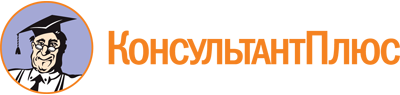 Приказ Минпросвещения России от 23.11.2020 N 658
"Об утверждении федерального государственного образовательного стандарта среднего профессионального образования по специальности 54.02.01 Дизайн (по отраслям)"
(Зарегистрировано в Минюсте России 21.12.2020 N 61657)Документ предоставлен КонсультантПлюс

www.consultant.ru

Дата сохранения: 16.12.2022
 Структура образовательной программыОбъем образовательной программы в академических часахОбщий гуманитарный и социально-экономический циклне менее 468Математический и общий естественнонаучный циклне менее 144Общепрофессиональный циклне менее 612Профессиональный циклне менее 1 728Государственная итоговая аттестация216Общий объем образовательной программыОбщий объем образовательной программына базе среднего общего образования4 464на базе основного общего образования, включая получение среднего общего образования в соответствии с требованиями федерального государственного образовательного стандарта среднего общего образования5 940Код профессионального стандартаНаименование профессионального стандарта1211.013Профессиональный стандарт "Графический дизайнер", утвержденный приказом Министерства труда и социальной защиты Российской Федерации от 17 января 2017 г. N 40н (зарегистрирован Министерством юстиции Российской Федерации 27 января 2017 г., регистрационный N 45442)21.001Профессиональный стандарт "Дизайнер детской игровой среды и продукции", утвержденный приказом Министерства труда и социальной защиты Российской Федерации от 18 ноября 2014 г. N 892н (зарегистрирован Министерством юстиции Российской Федерации 9 декабря 2014 г., регистрационный N 35113), с изменением, внесенным приказом Министерства труда и социальной защиты Российской Федерации от 12 декабря 2016 г. N 727н (зарегистрирован Министерством юстиции Российской Федерации 13 января 2017 г., регистрационный N 45230)21.002Профессиональный стандарт "Дизайнер детской одежды и обуви", утвержденный приказом Министерства труда и социальной защиты Российской Федерации от 4 декабря 2014 г. N 974н (зарегистрирован Министерством юстиции Российской Федерации 17 декабря 2014 г., регистрационный N 35251), с изменением, внесенным приказом Министерства труда и социальной защиты Российской Федерации от 12 декабря 2016 г. N 727н (зарегистрирован Министерством юстиции Российской Федерации 13 января 2017 г., регистрационный N 45230)33.015Профессиональный стандарт "Специалист по ремонту и индивидуальному пошиву швейных, трикотажных, меховых, кожаных изделий, головных уборов, изделий текстильной галантереи", утвержденный приказом Министерства труда и социальной защиты Российской Федерации от 21 декабря 2015 г. N 1051н (зарегистрирован Министерством юстиции Российской Федерации 20 января 2016 г., регистрационный N 40665)33.016Профессиональный стандарт "Специалист по моделированию и конструированию швейных, трикотажных, меховых, кожаных изделий по индивидуальным заказам", утвержденный приказом Министерства труда и социальной защиты Российской Федерации от 24 декабря 2015 г. N 1124н (зарегистрирован Министерством юстиции Российской Федерации 26 января 2016 г., регистрационный N 40792)Код по Перечню профессий рабочих, должностей служащих, по которым осуществляется профессиональное обучение <3>Наименование профессий рабочих, должностей служащих1212347Изготовитель лекал16909Портной17738Раскройщик19601Швея12156Закройщик13444Макетчик макетно-модельного проектирования13448Макетчик художественных макетов11811Декоратор витрин15444Окрасчик игрушек16405Оформитель игрушек17681Разрисовщик игрушек12565Исполнитель художественно-оформительских работОсновной вид деятельностиТребования к знаниям, умениям, практическому опытуРазработка художественно-конструкторских (дизайнерских) проектов промышленной продукции, предметно-пространственных комплексовзнать:теоретические основы композиционного построения в графическом и объемно-пространственном дизайне;законы создания колористики;закономерности построения художественной формы и особенности ее восприятия;законы формообразования;систематизирующие методы формообразования (модульность и комбинаторику);преобразующие методы формообразования (стилизацию и трансформацию);принципы и методы эргономики;современные тенденции в области дизайна;систематизацию компьютерных программ для осуществления процесса дизайнерского проектирования;методики расчета технико-экономических показателей дизайнерского проектауметь:проводить предпроектный анализ;разрабатывать концепцию проекта;находить художественные специфические средства, новые образно-пластические решения для каждой творческой задачи;выбирать графические средства в соответствии с тематикой и задачами проекта;выполнять эскизы в соответствии с тематикой проекта;создавать целостную композицию на плоскости, в объеме и пространстве, применяя известные способы построения и формообразования;использовать преобразующие методы стилизации и трансформации для создания новых форм;создавать цветовое единство в композиции по законам колористики;производить расчеты основных технико-экономических показателей проектирования;изображать человека и окружающую предметно-пространственную среду средствами рисунка и живописи;использовать компьютерные технологии при реализации творческого замысла;осуществлять процесс дизайн-проектирования;разрабатывать техническое задание на дизайнерскую продукцию с учетом современных тенденций в области дизайна;выполнять эскизы с использованием различных графических средств и приемов;проводить работу по целевому сбору, анализу исходных данных, подготовительного материала, выполнять необходимые предпроектные исследования;владеть основными принципами, методами и приемами работы над дизайн-проектом;владеть классическими изобразительными и техническими приемами, материалами и средствами проектной графики и макетирования;осуществлять процесс дизайнерского проектирования с учетом эргономических показателейиметь практический опыт в:разработке технического задания согласно требованиям заказчика;проведении предпроектного анализа для разработки дизайн-проектов;осуществлении процесса дизайнерского проектирования с применением специализированных компьютерных программ;проведении расчетов технико-экономического обоснования предлагаемого проектаТехническое исполнение художественно-конструкторских (дизайнерских) проектов в материалезнать:ассортимент, особенности, свойства, методы испытаний и оценки качества материалов;технологические, эксплуатационные и гигиенические требования, предъявляемые к материалам;технологию сборки эталонного образца изделия;технологический процесс изготовления модели;современное производственное оборудование, применяемое для изготовления изделий в дизайн-индустрииуметь:выбирать и применять материалы с учетом их формообразующих и функциональных свойств;выполнять эталонные образцы объекта дизайна или его отдельные элементы в макете, материале в соответствии с техническим заданием (описанием);выполнять технические чертежи проекта для разработки конструкции изделия с учетом особенностей технологии и формообразующих свойств материалов;разрабатывать технологическую и конфекционную карты авторского проекта;применять знания о закономерностях построения художественной формы и особенностях ее восприятия;реализовывать творческие идеи в макете;выполнять эталонные образцы объекта дизайна или его отдельные элементы в материале на современном производственном оборудовании, применяемом в дизайн-индустрии;работать на производственном оборудованиииметь практический опыт в:разработке технологической карты изготовления изделия;выполнении технических чертежей;выполнении экспериментальных образцов объекта дизайна или его отдельных элементов в макете или материале в соответствии с техническим заданием (описанием);доведении опытных образцов промышленной продукции до соответствия технической документации;разработке эталона (макета в масштабе) изделияКонтроль за изготовлением изделий на производстве в части соответствия их авторскому образцузнать:принципы метрологического обеспечения на основных этапах жизненного цикла продукции;порядок метрологической экспертизы технической документации;принципы выбора средств измерения и метрологического обеспечения технологического процесса изготовления продукции в целом и по его отдельным этапам;порядок аттестации и проверки средств измерения и испытательного оборудования по государственным стандартамуметь:выбирать и применять методики выполнения измерений;подбирать средства измерения для контроля и испытания продукции;определять и анализировать нормативные документы на средства измерения при контроле качества и испытании продукции;подготавливать документы для проведения подтверждения соответствия средств измерения;выполнять авторский надзориметь практический опыт в:контроле промышленной продукции и предметно-пространственных комплексов на предмет соответствия требованиям стандартизации и сертификации;проведении метрологической экспертизыОрганизация работы коллектива исполнителейзнать:систему управления трудовыми ресурсами в организации;методы и формы обучения персонала;способы управления конфликтами и борьбы со стрессом;особенности приема и сдачи работы в соответствии с техническим заданиемуметь:принимать самостоятельные решения по вопросам совершенствования организации управленческой работы в коллективе;составлять техническое задание для реализации дизайн-проекта;осуществлять контроль деятельности персонала;управлять работой коллектива исполнителейиметь практический опыт в:планировании работы коллектива исполнителей;составлении конкретных технических заданий для реализации дизайн-проекта на основе технологических карт;контроле сроков и качества выполненных заданий;работе с коллективом исполнителей, приеме и сдаче работы в соответствии с техническим заданием